“In placing this order, you consent to Wood Street Mission sharing your details with David Luke Ltd”“In placing this order, you consent to Wood Street Mission sharing your details with David Luke Ltd”“In placing this order, you consent to Wood Street Mission sharing your details with David Luke Ltd”“In placing this order, you consent to Wood Street Mission sharing your details with David Luke Ltd”“In placing this order, you consent to Wood Street Mission sharing your details with David Luke Ltd”“In placing this order, you consent to Wood Street Mission sharing your details with David Luke Ltd”“In placing this order, you consent to Wood Street Mission sharing your details with David Luke Ltd”“In placing this order, you consent to Wood Street Mission sharing your details with David Luke Ltd”“In placing this order, you consent to Wood Street Mission sharing your details with David Luke Ltd”“In placing this order, you consent to Wood Street Mission sharing your details with David Luke Ltd”“In placing this order, you consent to Wood Street Mission sharing your details with David Luke Ltd”“In placing this order, you consent to Wood Street Mission sharing your details with David Luke Ltd”“In placing this order, you consent to Wood Street Mission sharing your details with David Luke Ltd”“In placing this order, you consent to Wood Street Mission sharing your details with David Luke Ltd”“In placing this order, you consent to Wood Street Mission sharing your details with David Luke Ltd”“In placing this order, you consent to Wood Street Mission sharing your details with David Luke Ltd”“In placing this order, you consent to Wood Street Mission sharing your details with David Luke Ltd”“In placing this order, you consent to Wood Street Mission sharing your details with David Luke Ltd”“In placing this order, you consent to Wood Street Mission sharing your details with David Luke Ltd”“In placing this order, you consent to Wood Street Mission sharing your details with David Luke Ltd”“In placing this order, you consent to Wood Street Mission sharing your details with David Luke Ltd”“In placing this order, you consent to Wood Street Mission sharing your details with David Luke Ltd”“In placing this order, you consent to Wood Street Mission sharing your details with David Luke Ltd”“In placing this order, you consent to Wood Street Mission sharing your details with David Luke Ltd”“In placing this order, you consent to Wood Street Mission sharing your details with David Luke Ltd”“In placing this order, you consent to Wood Street Mission sharing your details with David Luke Ltd”333Please fill in 1 order form for each childPlease fill in 1 order form for each childPlease fill in 1 order form for each childPlease fill in 1 order form for each childPlease fill in 1 order form for each childPlease fill in 1 order form for each childPlease fill in 1 order form for each childPlease fill in 1 order form for each childPlease fill in 1 order form for each childPlease fill in 1 order form for each childPlease fill in 1 order form for each child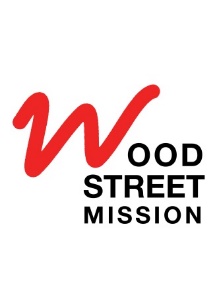 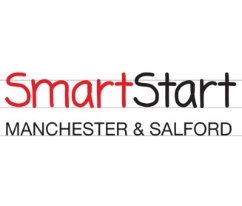 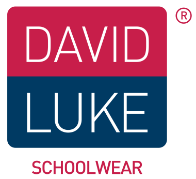 Parent/Carer Name:Parent/Carer Name:Parent/Carer Name:Parent/Carer Address:Parent/Carer Address:Parent/Carer Address:Postcode:Postcode:Postcode:Mobile Phone:Mobile Phone:Mobile Phone:Uniform will be delivered to your home subject for availabilityUniform will be delivered to your home subject for availabilityUniform will be delivered to your home subject for availabilityUniform will be delivered to your home subject for availabilityUniform will be delivered to your home subject for availabilityUniform will be delivered to your home subject for availabilityUniform will be delivered to your home subject for availabilityUniform will be delivered to your home subject for availabilityUniform will be delivered to your home subject for availabilityUniform will be delivered to your home subject for availabilityUniform will be delivered to your home subject for availabilityChild's Date of Birth:Child's Date of Birth:Child's Date of Birth:202020202020Uniform pack number:Uniform pack number:Uniform pack number:Uniform pack number:Please return this order form to Wood Street MissionPlease return this order form to Wood Street MissionPlease return this order form to Wood Street MissionPlease return this order form to Wood Street MissionPlease return this order form to Wood Street MissionPlease return this order form to Wood Street MissionPlease return this order form to Wood Street MissionPlease return this order form to Wood Street MissionPlease return this order form to Wood Street MissionPlease return this order form to Wood Street MissionPlease return this order form to Wood Street MissionPlease return this order form to Wood Street MissionPlease return this order form to Wood Street MissionPlease return this order form to Wood Street MissionItemItemItemColour (Circle Appropriate)Colour (Circle Appropriate)Colour (Circle Appropriate)Size (Circle Appropriate)Size (Circle Appropriate)Size (Circle Appropriate)Size (Circle Appropriate)Size (Circle Appropriate)Size (Circle Appropriate)Size (Circle Appropriate)OtherBoys Senior Trousers(1 pair for each child)Boys Senior Trousers(1 pair for each child)Boys Senior Trousers(1 pair for each child)Black, GreyBlack, GreyBlack, Grey29” 30” 31” 32” 34” 36” 38” 40” 42” 44”29” 30” 31” 32” 34” 36” 38” 40” 42” 44”29” 30” 31” 32” 34” 36” 38” 40” 42” 44”29” 30” 31” 32” 34” 36” 38” 40” 42” 44”29” 30” 31” 32” 34” 36” 38” 40” 42” 44”29” 30” 31” 32” 34” 36” 38” 40” 42” 44”29” 30” 31” 32” 34” 36” 38” 40” 42” 44”S   R   LSL  RLGirls Senior Trousers(1 pair for each child)Girls Senior Trousers(1 pair for each child)Girls Senior Trousers(1 pair for each child)Black, GreyBlack, GreyBlack, Grey27” 28” 29” 30” 31” 32” 34” 36” 38”27” 28” 29” 30” 31” 32” 34” 36” 38”27” 28” 29” 30” 31” 32” 34” 36” 38”27” 28” 29” 30” 31” 32” 34” 36” 38”27” 28” 29” 30” 31” 32” 34” 36” 38”27” 28” 29” 30” 31” 32” 34” 36” 38”27” 28” 29” 30” 31” 32” 34” 36” 38”S  R  LSL RL Boys Junior Trousers(1 pair for each child)Boys Junior Trousers(1 pair for each child)Boys Junior Trousers(1 pair for each child)Black, GreyBlack, GreyBlack, Grey2/3  3/4 (Regular length only) 4/5  5/6  6/7  7/8  9/10  10/11  11/122/3  3/4 (Regular length only) 4/5  5/6  6/7  7/8  9/10  10/11  11/122/3  3/4 (Regular length only) 4/5  5/6  6/7  7/8  9/10  10/11  11/122/3  3/4 (Regular length only) 4/5  5/6  6/7  7/8  9/10  10/11  11/122/3  3/4 (Regular length only) 4/5  5/6  6/7  7/8  9/10  10/11  11/122/3  3/4 (Regular length only) 4/5  5/6  6/7  7/8  9/10  10/11  11/122/3  3/4 (Regular length only) 4/5  5/6  6/7  7/8  9/10  10/11  11/12S  R  LSL RL Girl’s Junior Trousers(1 pair for each child)Girl’s Junior Trousers(1 pair for each child)Girl’s Junior Trousers(1 pair for each child)Black, GreyBlack, GreyBlack, Grey3/4  5/6  6/7  8/9   10/11  11/12 3/4  5/6  6/7  8/9   10/11  11/12 3/4  5/6  6/7  8/9   10/11  11/12 3/4  5/6  6/7  8/9   10/11  11/12 3/4  5/6  6/7  8/9   10/11  11/12 3/4  5/6  6/7  8/9   10/11  11/12 3/4  5/6  6/7  8/9   10/11  11/12 SF CF  Girls Skirt(1 skirt for each child) Girls Skirt(1 skirt for each child) Girls Skirt(1 skirt for each child)Navy, Grey, BlackNavy, Grey, BlackNavy, Grey, Black3/4  5/6  6/7  7/8  8/9  9/10  10/11  11/1232”  34”  36”  38”3/4  5/6  6/7  7/8  8/9  9/10  10/11  11/1232”  34”  36”  38”3/4  5/6  6/7  7/8  8/9  9/10  10/11  11/1232”  34”  36”  38”3/4  5/6  6/7  7/8  8/9  9/10  10/11  11/1232”  34”  36”  38”3/4  5/6  6/7  7/8  8/9  9/10  10/11  11/1232”  34”  36”  38”3/4  5/6  6/7  7/8  8/9  9/10  10/11  11/1232”  34”  36”  38”3/4  5/6  6/7  7/8  8/9  9/10  10/11  11/1232”  34”  36”  38”18” 20” 22” 24” PoloshirtPoloshirtPoloshirtWhite, Red, Sky blue, Gold, BottleWhite, Red, Sky blue, Gold, BottleWhite, Red, Sky blue, Gold, Bottle2/3  3/4  4/5  5/6  7/8  9/10  11/12  12/13, 13, S, M, L, XL2/3  3/4  4/5  5/6  7/8  9/10  11/12  12/13, 13, S, M, L, XL2/3  3/4  4/5  5/6  7/8  9/10  11/12  12/13, 13, S, M, L, XL2/3  3/4  4/5  5/6  7/8  9/10  11/12  12/13, 13, S, M, L, XL2/3  3/4  4/5  5/6  7/8  9/10  11/12  12/13, 13, S, M, L, XL2/3  3/4  4/5  5/6  7/8  9/10  11/12  12/13, 13, S, M, L, XL2/3  3/4  4/5  5/6  7/8  9/10  11/12  12/13, 13, S, M, L, XLSweatshirt(1 for each child)Sweatshirt(1 for each child)Sweatshirt(1 for each child)Navy, Red, Royal blue,   Bottle green, Maroon, BlackNavy, Red, Royal blue,   Bottle green, Maroon, BlackNavy, Red, Royal blue,   Bottle green, Maroon, Black3/4  4/5  5/6  7/8  9/10  11/12  12/13  13  S, M, L, XL3/4  4/5  5/6  7/8  9/10  11/12  12/13  13  S, M, L, XL3/4  4/5  5/6  7/8  9/10  11/12  12/13  13  S, M, L, XL3/4  4/5  5/6  7/8  9/10  11/12  12/13  13  S, M, L, XL3/4  4/5  5/6  7/8  9/10  11/12  12/13  13  S, M, L, XL3/4  4/5  5/6  7/8  9/10  11/12  12/13  13  S, M, L, XL3/4  4/5  5/6  7/8  9/10  11/12  12/13  13  S, M, L, XLCrew neck or V neck Long Sleeve ShirtLong Sleeve ShirtLong Sleeve ShirtWhite, BlueWhite, BlueWhite, Blue2/3, 3/4, 4/5, 5/6, 7/8, 9/10, 11/12, 12/13, 13, S, M, L, XL2/3, 3/4, 4/5, 5/6, 7/8, 9/10, 11/12, 12/13, 13, S, M, L, XL2/3, 3/4, 4/5, 5/6, 7/8, 9/10, 11/12, 12/13, 13, S, M, L, XL2/3, 3/4, 4/5, 5/6, 7/8, 9/10, 11/12, 12/13, 13, S, M, L, XL2/3, 3/4, 4/5, 5/6, 7/8, 9/10, 11/12, 12/13, 13, S, M, L, XL2/3, 3/4, 4/5, 5/6, 7/8, 9/10, 11/12, 12/13, 13, S, M, L, XL2/3, 3/4, 4/5, 5/6, 7/8, 9/10, 11/12, 12/13, 13, S, M, L, XLShort Sleeve ShirtShort Sleeve ShirtShort Sleeve ShirtWhite, BlueWhite, BlueWhite, Blue2/3, 3/4, 4/5, 5/6, 7/8, 9/10, 11/12, 12/13, 13, S, M, L, XL2/3, 3/4, 4/5, 5/6, 7/8, 9/10, 11/12, 12/13, 13, S, M, L, XL2/3, 3/4, 4/5, 5/6, 7/8, 9/10, 11/12, 12/13, 13, S, M, L, XL2/3, 3/4, 4/5, 5/6, 7/8, 9/10, 11/12, 12/13, 13, S, M, L, XL2/3, 3/4, 4/5, 5/6, 7/8, 9/10, 11/12, 12/13, 13, S, M, L, XL2/3, 3/4, 4/5, 5/6, 7/8, 9/10, 11/12, 12/13, 13, S, M, L, XL2/3, 3/4, 4/5, 5/6, 7/8, 9/10, 11/12, 12/13, 13, S, M, L, XLLong Sleeve BlouseLong Sleeve BlouseLong Sleeve BlouseWhite, BlueWhite, BlueWhite, Blue2/3, 3/4, 4/5, 5/6, 7/8, 9/10, 11/12, 12/13, 13, S, M, L, XL2/3, 3/4, 4/5, 5/6, 7/8, 9/10, 11/12, 12/13, 13, S, M, L, XL2/3, 3/4, 4/5, 5/6, 7/8, 9/10, 11/12, 12/13, 13, S, M, L, XL2/3, 3/4, 4/5, 5/6, 7/8, 9/10, 11/12, 12/13, 13, S, M, L, XL2/3, 3/4, 4/5, 5/6, 7/8, 9/10, 11/12, 12/13, 13, S, M, L, XL2/3, 3/4, 4/5, 5/6, 7/8, 9/10, 11/12, 12/13, 13, S, M, L, XL2/3, 3/4, 4/5, 5/6, 7/8, 9/10, 11/12, 12/13, 13, S, M, L, XLShort Sleeve BlouseShort Sleeve BlouseShort Sleeve BlouseWhite, BlueWhite, BlueWhite, Blue2/3, 3/4, 4/5, 5/6, 7/8, 9/10, 11/12, 12/13, 13, S, M, L, XL2/3, 3/4, 4/5, 5/6, 7/8, 9/10, 11/12, 12/13, 13, S, M, L, XL2/3, 3/4, 4/5, 5/6, 7/8, 9/10, 11/12, 12/13, 13, S, M, L, XL2/3, 3/4, 4/5, 5/6, 7/8, 9/10, 11/12, 12/13, 13, S, M, L, XL2/3, 3/4, 4/5, 5/6, 7/8, 9/10, 11/12, 12/13, 13, S, M, L, XL2/3, 3/4, 4/5, 5/6, 7/8, 9/10, 11/12, 12/13, 13, S, M, L, XL2/3, 3/4, 4/5, 5/6, 7/8, 9/10, 11/12, 12/13, 13, S, M, L, XLSize GuideSize GuideSize GuideSize GuideSize GuideSize GuideSize GuideSize GuideSize GuideSize GuideSize GuideSize GuideSize GuideSize GuideSize GuideSize GuideSize GuideSize GuideSize GuideSize GuideSize GuideSize GuideSize GuideAgeBoys TrousersGirls TrousersGirls TrousersSkirtsPolo/SweatsShirts (collar)Shirts (collar)Blouses (chest)Blouses (chest)Blouses (chest)2/320"20"20"18"10.5"10.5"3/420"20"20"20"20"11"11"22"22"22"4/521"21"21"20"22"11"11"22"22"22"5/622"21"21"20"24"11.5"11.5"24"24"24"6/722"22"22"22"24"12"12"24"24"24"7/823"22"22"22"26"12"12"26"26"26"8/924"23"23"24"26"12.5"12.5"26"26"26"9/1025"24"24"24"28"13"13"28"28"28"11/1227"25"25"26"30"13"13"30"30"30"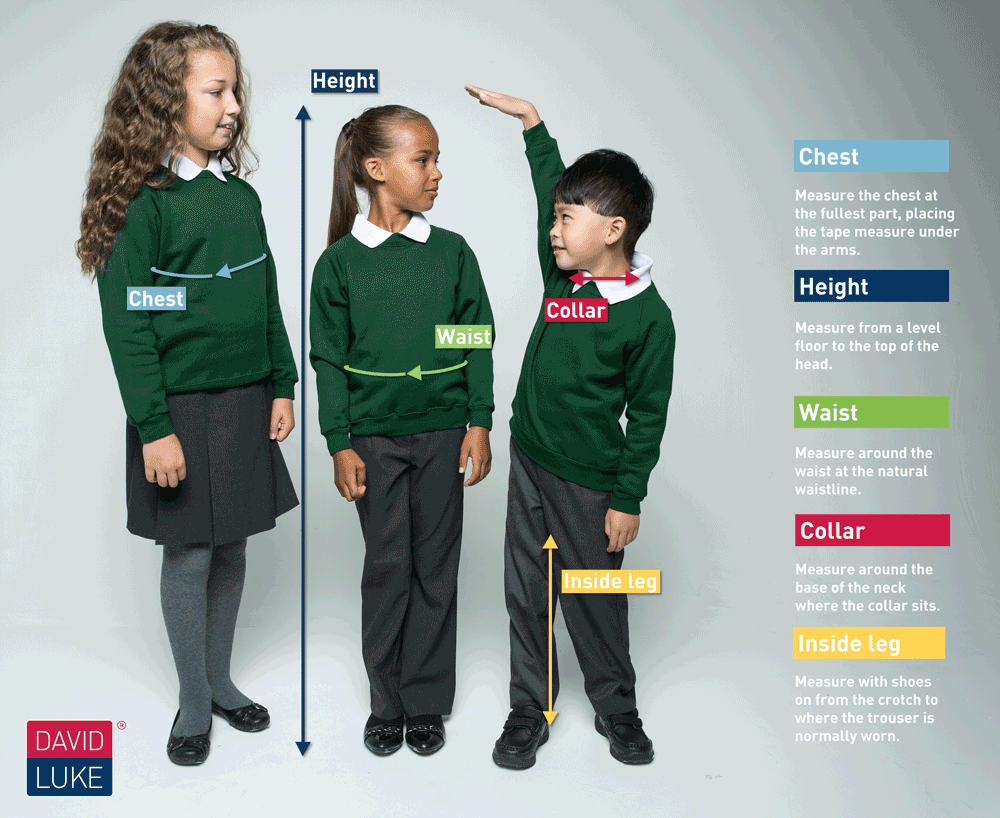 12/1328"26"26"26"32"14"14"30"30"30"1329"27"27"28"34" (S)14"14"32"32"32"1430"28"28"28"36" (M)15"15"34"34"34"1532"29"29"30"38" (L)15"15"36"36"36"1634"30"30"30"42" (XL)16"16"38"38"38"Order smaller skirts by age and larger skirts by waist measurement.  * Skirts are available in length 18”, 20” or 22” (Also 24” for larger)Order girl’s senior trousers by waist measurement, with a choice of Slim Leg (SL) or Regular Leg (RL)Order girl’s junior trousers by age, with a choice of Slim Fit (SF) or Regular Fit (RF)Order boy’s trousers by age (junior) or Waist (senior) with a choice of lengths- Short (S) or Regular (R). Long (L) is for Senior’s only.There are two styles of boy’s trousers- Regular Leg (RL) and Slim Leg (SL)Order smaller skirts by age and larger skirts by waist measurement.  * Skirts are available in length 18”, 20” or 22” (Also 24” for larger)Order girl’s senior trousers by waist measurement, with a choice of Slim Leg (SL) or Regular Leg (RL)Order girl’s junior trousers by age, with a choice of Slim Fit (SF) or Regular Fit (RF)Order boy’s trousers by age (junior) or Waist (senior) with a choice of lengths- Short (S) or Regular (R). Long (L) is for Senior’s only.There are two styles of boy’s trousers- Regular Leg (RL) and Slim Leg (SL)Order smaller skirts by age and larger skirts by waist measurement.  * Skirts are available in length 18”, 20” or 22” (Also 24” for larger)Order girl’s senior trousers by waist measurement, with a choice of Slim Leg (SL) or Regular Leg (RL)Order girl’s junior trousers by age, with a choice of Slim Fit (SF) or Regular Fit (RF)Order boy’s trousers by age (junior) or Waist (senior) with a choice of lengths- Short (S) or Regular (R). Long (L) is for Senior’s only.There are two styles of boy’s trousers- Regular Leg (RL) and Slim Leg (SL)Order smaller skirts by age and larger skirts by waist measurement.  * Skirts are available in length 18”, 20” or 22” (Also 24” for larger)Order girl’s senior trousers by waist measurement, with a choice of Slim Leg (SL) or Regular Leg (RL)Order girl’s junior trousers by age, with a choice of Slim Fit (SF) or Regular Fit (RF)Order boy’s trousers by age (junior) or Waist (senior) with a choice of lengths- Short (S) or Regular (R). Long (L) is for Senior’s only.There are two styles of boy’s trousers- Regular Leg (RL) and Slim Leg (SL)Order smaller skirts by age and larger skirts by waist measurement.  * Skirts are available in length 18”, 20” or 22” (Also 24” for larger)Order girl’s senior trousers by waist measurement, with a choice of Slim Leg (SL) or Regular Leg (RL)Order girl’s junior trousers by age, with a choice of Slim Fit (SF) or Regular Fit (RF)Order boy’s trousers by age (junior) or Waist (senior) with a choice of lengths- Short (S) or Regular (R). Long (L) is for Senior’s only.There are two styles of boy’s trousers- Regular Leg (RL) and Slim Leg (SL)Order smaller skirts by age and larger skirts by waist measurement.  * Skirts are available in length 18”, 20” or 22” (Also 24” for larger)Order girl’s senior trousers by waist measurement, with a choice of Slim Leg (SL) or Regular Leg (RL)Order girl’s junior trousers by age, with a choice of Slim Fit (SF) or Regular Fit (RF)Order boy’s trousers by age (junior) or Waist (senior) with a choice of lengths- Short (S) or Regular (R). Long (L) is for Senior’s only.There are two styles of boy’s trousers- Regular Leg (RL) and Slim Leg (SL)Order smaller skirts by age and larger skirts by waist measurement.  * Skirts are available in length 18”, 20” or 22” (Also 24” for larger)Order girl’s senior trousers by waist measurement, with a choice of Slim Leg (SL) or Regular Leg (RL)Order girl’s junior trousers by age, with a choice of Slim Fit (SF) or Regular Fit (RF)Order boy’s trousers by age (junior) or Waist (senior) with a choice of lengths- Short (S) or Regular (R). Long (L) is for Senior’s only.There are two styles of boy’s trousers- Regular Leg (RL) and Slim Leg (SL)Order smaller skirts by age and larger skirts by waist measurement.  * Skirts are available in length 18”, 20” or 22” (Also 24” for larger)Order girl’s senior trousers by waist measurement, with a choice of Slim Leg (SL) or Regular Leg (RL)Order girl’s junior trousers by age, with a choice of Slim Fit (SF) or Regular Fit (RF)Order boy’s trousers by age (junior) or Waist (senior) with a choice of lengths- Short (S) or Regular (R). Long (L) is for Senior’s only.There are two styles of boy’s trousers- Regular Leg (RL) and Slim Leg (SL)Order smaller skirts by age and larger skirts by waist measurement.  * Skirts are available in length 18”, 20” or 22” (Also 24” for larger)Order girl’s senior trousers by waist measurement, with a choice of Slim Leg (SL) or Regular Leg (RL)Order girl’s junior trousers by age, with a choice of Slim Fit (SF) or Regular Fit (RF)Order boy’s trousers by age (junior) or Waist (senior) with a choice of lengths- Short (S) or Regular (R). Long (L) is for Senior’s only.There are two styles of boy’s trousers- Regular Leg (RL) and Slim Leg (SL)Order smaller skirts by age and larger skirts by waist measurement.  * Skirts are available in length 18”, 20” or 22” (Also 24” for larger)Order girl’s senior trousers by waist measurement, with a choice of Slim Leg (SL) or Regular Leg (RL)Order girl’s junior trousers by age, with a choice of Slim Fit (SF) or Regular Fit (RF)Order boy’s trousers by age (junior) or Waist (senior) with a choice of lengths- Short (S) or Regular (R). Long (L) is for Senior’s only.There are two styles of boy’s trousers- Regular Leg (RL) and Slim Leg (SL)Order smaller skirts by age and larger skirts by waist measurement.  * Skirts are available in length 18”, 20” or 22” (Also 24” for larger)Order girl’s senior trousers by waist measurement, with a choice of Slim Leg (SL) or Regular Leg (RL)Order girl’s junior trousers by age, with a choice of Slim Fit (SF) or Regular Fit (RF)Order boy’s trousers by age (junior) or Waist (senior) with a choice of lengths- Short (S) or Regular (R). Long (L) is for Senior’s only.There are two styles of boy’s trousers- Regular Leg (RL) and Slim Leg (SL)Order smaller skirts by age and larger skirts by waist measurement.  * Skirts are available in length 18”, 20” or 22” (Also 24” for larger)Order girl’s senior trousers by waist measurement, with a choice of Slim Leg (SL) or Regular Leg (RL)Order girl’s junior trousers by age, with a choice of Slim Fit (SF) or Regular Fit (RF)Order boy’s trousers by age (junior) or Waist (senior) with a choice of lengths- Short (S) or Regular (R). Long (L) is for Senior’s only.There are two styles of boy’s trousers- Regular Leg (RL) and Slim Leg (SL)Order smaller skirts by age and larger skirts by waist measurement.  * Skirts are available in length 18”, 20” or 22” (Also 24” for larger)Order girl’s senior trousers by waist measurement, with a choice of Slim Leg (SL) or Regular Leg (RL)Order girl’s junior trousers by age, with a choice of Slim Fit (SF) or Regular Fit (RF)Order boy’s trousers by age (junior) or Waist (senior) with a choice of lengths- Short (S) or Regular (R). Long (L) is for Senior’s only.There are two styles of boy’s trousers- Regular Leg (RL) and Slim Leg (SL)Order smaller skirts by age and larger skirts by waist measurement.  * Skirts are available in length 18”, 20” or 22” (Also 24” for larger)Order girl’s senior trousers by waist measurement, with a choice of Slim Leg (SL) or Regular Leg (RL)Order girl’s junior trousers by age, with a choice of Slim Fit (SF) or Regular Fit (RF)Order boy’s trousers by age (junior) or Waist (senior) with a choice of lengths- Short (S) or Regular (R). Long (L) is for Senior’s only.There are two styles of boy’s trousers- Regular Leg (RL) and Slim Leg (SL)Order smaller skirts by age and larger skirts by waist measurement.  * Skirts are available in length 18”, 20” or 22” (Also 24” for larger)Order girl’s senior trousers by waist measurement, with a choice of Slim Leg (SL) or Regular Leg (RL)Order girl’s junior trousers by age, with a choice of Slim Fit (SF) or Regular Fit (RF)Order boy’s trousers by age (junior) or Waist (senior) with a choice of lengths- Short (S) or Regular (R). Long (L) is for Senior’s only.There are two styles of boy’s trousers- Regular Leg (RL) and Slim Leg (SL)Order smaller skirts by age and larger skirts by waist measurement.  * Skirts are available in length 18”, 20” or 22” (Also 24” for larger)Order girl’s senior trousers by waist measurement, with a choice of Slim Leg (SL) or Regular Leg (RL)Order girl’s junior trousers by age, with a choice of Slim Fit (SF) or Regular Fit (RF)Order boy’s trousers by age (junior) or Waist (senior) with a choice of lengths- Short (S) or Regular (R). Long (L) is for Senior’s only.There are two styles of boy’s trousers- Regular Leg (RL) and Slim Leg (SL)Order smaller skirts by age and larger skirts by waist measurement.  * Skirts are available in length 18”, 20” or 22” (Also 24” for larger)Order girl’s senior trousers by waist measurement, with a choice of Slim Leg (SL) or Regular Leg (RL)Order girl’s junior trousers by age, with a choice of Slim Fit (SF) or Regular Fit (RF)Order boy’s trousers by age (junior) or Waist (senior) with a choice of lengths- Short (S) or Regular (R). Long (L) is for Senior’s only.There are two styles of boy’s trousers- Regular Leg (RL) and Slim Leg (SL)Order smaller skirts by age and larger skirts by waist measurement.  * Skirts are available in length 18”, 20” or 22” (Also 24” for larger)Order girl’s senior trousers by waist measurement, with a choice of Slim Leg (SL) or Regular Leg (RL)Order girl’s junior trousers by age, with a choice of Slim Fit (SF) or Regular Fit (RF)Order boy’s trousers by age (junior) or Waist (senior) with a choice of lengths- Short (S) or Regular (R). Long (L) is for Senior’s only.There are two styles of boy’s trousers- Regular Leg (RL) and Slim Leg (SL)